                                          ТУЛЬСКАЯ ОБЛАСТЬАДМИНИСТРАЦИЯМУНИЦИПАЛЬНОГО ОБРАЗОВНИЯ ЕПИФАНСКОЕ                                                       КИМОВСКОГО РАЙОНАПОСТАНОВЛЕНИЕот 10.11.2022	№88Об утверждении перечня муниципальных программ муниципального образования Епифанское Кимовского района на 2023 годВ соответствии с постановлением администрации муниципального образования Епифанское Кимовского района от 12.12.2017 №129 «Об утверждении порядка разработки, реализации и оценки эффективности муниципальных программ муниципального образования Епифанское Кимовского района», на основании Устава муниципального образования Епифанское Кимовского района, администрация муниципального образования Епифанское Кимовского района ПОСТАНОВЛЯЕТ:Утвердить перечень муниципальных программ муниципального образования Епифанское Кимовского района на 2023 год (приложение).Сектору делопроизводства, кадров, правовой работы (Князева Н.В.) обнародовать настоящее постановление посредством размещения в здании администрации муниципального образования Епифанское Кимовского района и разместить на официальном сайте администрации муниципального образования Епифанское Кимовского района в сети Интернет.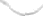 Контроль за выполнением настоящего постановления оставляю за собой.Постановление вступает в силу со дня подписания.            Глава администрации    муниципального образования   Епифанское Кимовского района                                   С.А. КарповПриложение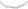 к постановлению администрации муниципального образования Епифанское Кимовского района от 10.11.2022 №88Переченьмуниципальных программ муниципального образованияЕпифанское Кимовского района на 2023 год№ п/пНаименование муниципальной программы муниципального образования Епифанское Кимовского районаОтветственный исполнитель муниципальной программыОснование направления реализации муниципальной программы1.Муниципальная программа «Формирование современной городской среды в п. Епифань Кимовского района на 2018-2024 годы»Администрация муниципального образования Епифанское Кимовского районаПовышение уровня благоустройства нуждающихся в благоустройстве территорий общего пользования п. Епифань Кимовского района, а также дворовых территорий многоквартирных домов2.Муниципальная программа «Развитие территориального общественного самоуправления и института сельских старост в муниципальном образовании Епифанское Кимовского района на 2019-2025 годы»Администрация муниципального образования Епифанское Кимовского районаРазвитие территориального общественного самоуправления, института сельских старост и местного самоуправления в муниципальном образовании Епифанское Кимовского района3.Муниципальная программа «Обеспечение пожарной безопасности на территории муниципального образования Епифанское Кимовского района 2022-2024 годы»Администрация муниципального образования Епифанское Кимовского районаОпределяет направления и механизмы реализации полномочий по обеспечению первичных мер пожарной безопасности на территории муниципального образования Епифанское Кимовского района, усиления противопожарной защиты населения и материальных ценностей4.Муниципальная программа «Энергосбережение и повышение энергетической эффективности в муниципальном образовании Епифанское Кимовского района на 2021-2023 годы»Администрация муниципального образования Епифанское Кимовского районаЭкономия электрической энергии а части освещения, электрообогрева, а также снижения потерь в распределительных и групповых электросетях, экономия газовой (отопление газом) энергии и экономия воды5.Муниципальная программа«Развитие малого и среднего предпринимательства в муниципальном образовании Епифанское Кимовского района на 2023-2027 годы»Администрация муниципального образования Епифанское Кимовского районаСоздание благоприятных условий для устойчивого функционирования и развития малого и среднего предпринимательства на территории муниципального образования Епифанское Кимовского района